Principal Investigator 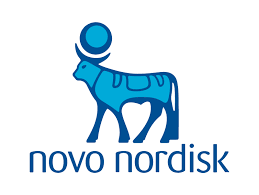 Project TitleNon-confidential Summary (max. 1 page)IP status**Please note, IP status should not be prohibitive to application, this section will be utilized by the Translational Research Office & Oxford University Innovation to ensure appropriate management of IP.Name & emailPositionDepartmentDivisionPlease include:A summary of the proposed project, including objectives and proposed outcomes;A justification for support explaining how your proposal is aligned with the remit and objectives of the fund and Novo Nordisk’s priority areas;Does your project utilize any background IP?Yes/NoHas the research in this proposal been funded in the past by a third party?Yes/No